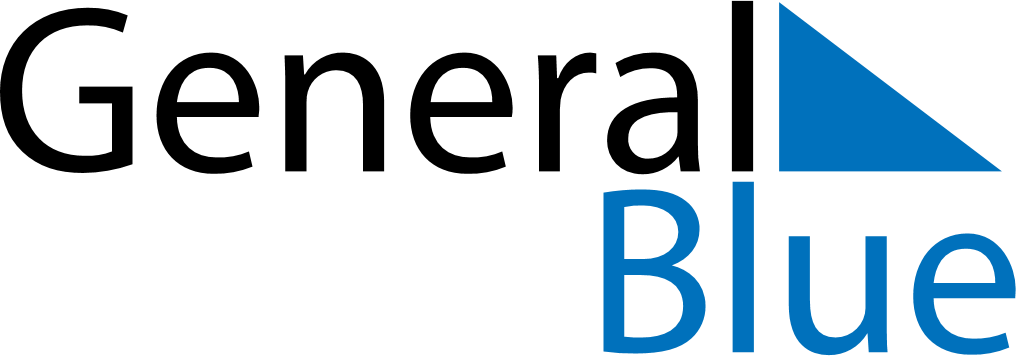 October 2028October 2028October 2028October 2028AlbaniaAlbaniaAlbaniaSundayMondayTuesdayWednesdayThursdayFridayFridaySaturday12345667891011121313141516171819202021Mother Teresa Day2223242526272728293031